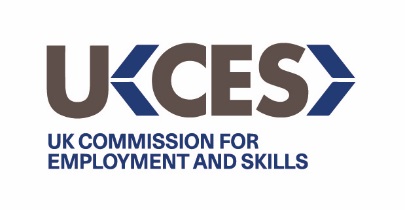 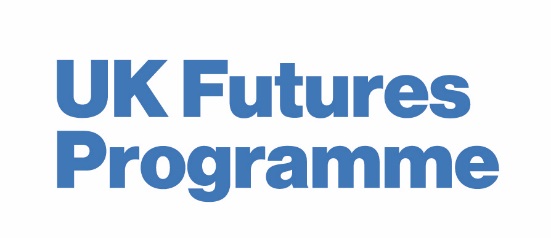 Checklist for ApplicantsPrint this checklist out to help you ensure that you have completed and submitted all mandatory aspects of the UK Futures Programme application process. ActivityRead UK Futures Programme GuidanceRegistered interest Completed application form (PDF) (mandatory)Completed finance spreadsheet annex (ALL tabs in the excel workbook) (mandatory)Checked that financial information contained with the Part1 application form matches what is stated within the Part 2 application form.Completed the logic chain template (mandatory)Completed the key employers/partners template (mandatory)Completed an organogram (not mandatory)Uploaded the finance spreadsheet annex, the logic chain, the key employers/partners and organogram documents to the application formMake a note of important dates relevant to the decision making process, i.e. interview datesSubmit the application form and relevant uploads ahead of the published closing date